Орієнтовні завдання для тематичного оцінюванняза II семестр з основ здоров’я5 клас1 рівень (6 балів)Визначити правильні варіанти відповідей  1.  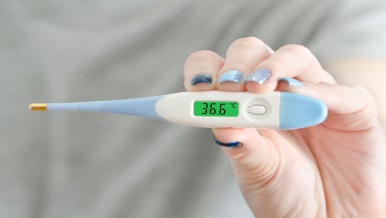 Якщо в людини нормальна температура 36,6°С , то це свідчить про нормальне:а) фізичне здоров'я;б) інтелектуальне здоров'я;в) психічне здоров'я;г) моральне здоров'я.2.  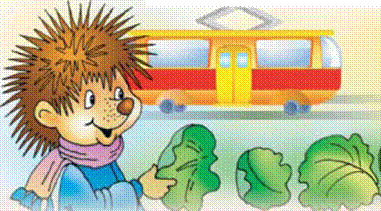 Позначте одне з правил, які повинен виконувати пасажир:а) ходити по салону під час руху автотранспорту;б) можна висовуватися з вікон;в) зайшовши в салон, пройти вперед;г) стоячи в салоні, не триматися за поручні.3.  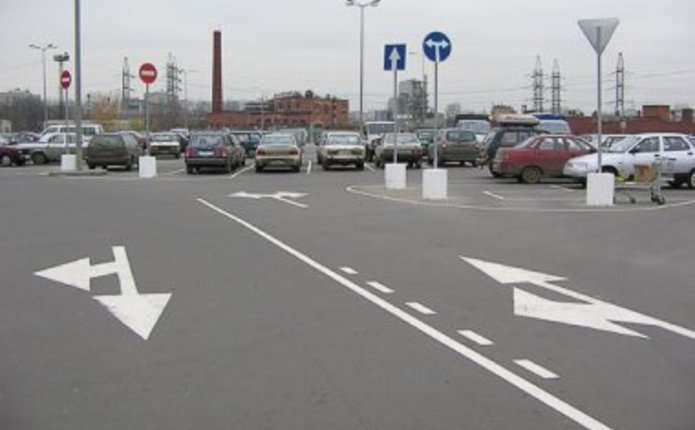 Лінії, стрілки та інші позначення на проїзній частині – це:а) пішохідний перехід;б) дорожня розмітка;в) острівець безпеки;г) двосмугова дорога.4.  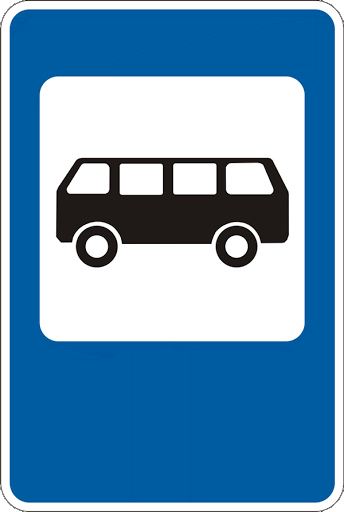 Цей дорожній знак означає місце зупинки:а) автобуса;б) трамвая;в) тролейбуса;г) таксі.5. 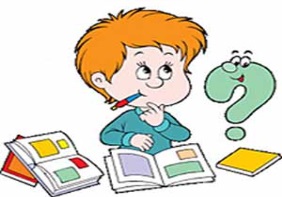 Позначте правило успішного навчання:а) щодня дізнавайтеся щось нове;б) кидайте навчання, якщо чогось не розумієте; в) бійтеся труднощів;г) учіться заради того, що вас похвалять.6.  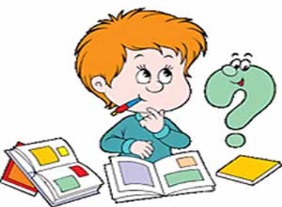 Неорганізований школяр нічого не встигає зробити, тому що:а) йому не щастить;б) він не може спланувати свій час;в) у нього погана пам'ять;г) він не слухається батьків.7.  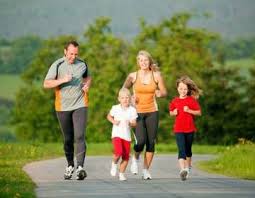 Загартовування - це:а) тренування організму, підвищення його стійкості до спеки та холоду;б) переміщення тіла у просторі;в) природна потреба людини в руховій активності;г) звичайний спосіб утримання тіла у вертикальному положенні.8.  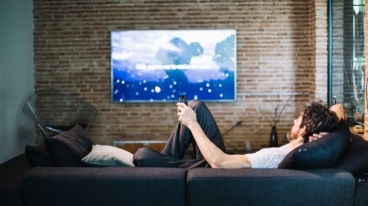 Люди, які проводять багато часу біля телевізора:а) завжди веселі;б) непосидючі;в) малорухомі;г) мають гарну пам'ять. 9.      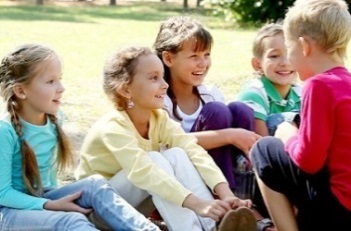 Вербальне спілкування - це спілкування за допомогою:а) жестів;б) слів;в) погляду;г) інтонації.10.   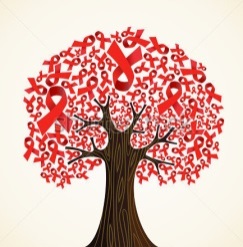 ВІЛ передається від хворої людини до здорової через:а) кашель;б) чхання;в) обійми та рукостискання;г) кров.11. 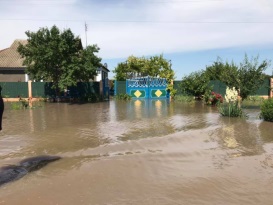 У разі підтоплення необхідно:а) відкрити вікна і двері;б) цінні речі та меблі перенести в підвал;в) прив'язати собак та інших тварин;г) відключити в будинку газ, електрику і воду.12.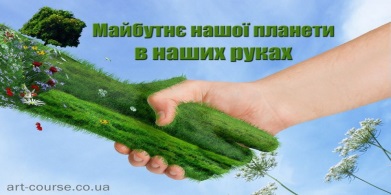 До способів збереження природного середовища належить:а) спалення сміття;б) вирубування дерев;в) будівництво заводів і фабрик;г) облаштування годівниць для птахів.2 рівень (2 бали)Позначте кілька правильних відповідей 13. Користуючись мережею Інтернет, я: а) не буду заважати чи шкодити іншим користувачам; б) познайомлюсь з другом і домовлюсь з ним про зустріч за будь – яких обставин; в) не буду посилати свої фотографії чи будь – яку інформацію без відома батьків: г) за вимогою інших користувачів повідомлю свою адресу, номер телефону, місце роботи батьків тощо 14. Для попередження порушення постави потрібно: а) постійно грати в теніс; б) підбирати робочий стіл і стілець відповідно до зросту; в) регулярно і повноцінно харчуватися; г) виконувати вправи для зміцнення м′язів спини; д) читати лежачи; е) займатися плаванням 3 рівень (2 бали)15. Запишіть поради, яких потрібно дотримуватися, щоб зберегти зір_______________________________________________________________________________________________________________________________________4 рівень (2 бали)16. Складіть правила для тих, хто залишився вдома сам_______________ _________________________________________________________________Орієнтовні завдання для тематичного оцінюванняза II семестр з основ здоров’я6 клас1 рівень (6 балів)Оберіть одну правильну відповідь:   1. Велосипеди мають бути обладнані:а) звуковим сигналом та світловідбивачами; б) звуковим сигналом та питною водою; в) питною водою та світловідбивачами.2. Під час пожежі в транспорті необхідно:а) голосно кричати «мамо!»;б) швидко і без паніки вийти із салону;в) сховатися під сидінням і чекати на допомогу.3. Якщо Ви стали свідком ДТП, в якій є потерпілі, потрібно: а) зателефонувати друзям, щоб прийшли подивитись на понівечені автівки; б) зателефонувати в страхову компанію;в) викликати швидку допомогу, зателефонувавши за номером 103.4. Рухатися по дорозі на велосипедах дозволяється особам, які досягли:а) 14-річного віку;б) 16-річного віку; в) 18-річного віку.5. При потраплянні хімічної речовини в очі потрібно:а) промити очі водою; б) випити велику кількість теплої води; в) протерти очі чистою серветкою.6. До засобів пожежогасіння відносяться:а) вогнегасник, ящик з піском, бочка з водою; б) вогнегасник, ящик з картоплею, бочка з медом; в) вогнегасник, порожній ящик, бочка з оливковою олією.7. Гармонійному розвитку підлітка перешкоджатимуть:а) шкідливі звички;       б) ранкова зарядка;  в) успішне навчання;    г) загартовування.8.  Ставлення людини до самої себе – це … а) благополуччя;   б) самоорганізація;  в) самооцінка;  г)здоров’я.9. Віддалені наслідки від куріння:а) покращення пам’яті ;                б) сильний імунітет;в) ракові захворювання;               г) спортивні успіхи.10. ВІЛ передається…а)  через воду;                  б) через кров;в)  через обійми;              г) через рукостискання. 11. Маніпуляція – це:а) коли нас ніхто не намагається змушувати приймати якісь рішення;б) коли хтось намагається змусити нас прийняти рішення під тиском, надаючи достовірну інформацію;в) коли хтось намагається змусити нас прийняти рішення під тиском чи обманом, надаючи недостовірну інформацію;г) коли нас хтось змушує приймати рішення шляхом обману, не надаючи ніякої інформації.12. Для чого потрібне «правило світлофора» (зупинись, подумай, вибери)? а) для прийняття важливих рішень;     б) для гри у футбол;    в) для перегляду телепередач;              г)  для гри на комп’ютері. 2 рівень (2 бали)Позначте кілька правильних відповідей. 13. Для досягнення своєї мети потрібно:а) скласти план дій;б) налаштуватися на успіх; в) у разі помилок і невдач відмовитися від досягнення мети; г) очікувати на щасливий випадок; д) не нехтувати порадою і допомогою інших; е) якщо щось не виходить, урахувати помилки і спробувати ще раз.14. Визначте правильні твердження:а) якщо кілька разів спробувати наркотик, зі здоров’ям нічого не станеться;б) токсикоманія не спричиняє залежності, вона менш шкідлива, ніж куріння, вживання алкоголю та наркотиків; в) приваблива реклама алкогольних та тютюнових виробів не зменшує їхньої шкоди.3 рівень (2 бали)15. Доповніть перелік Якості людини, які формуються в процесі спілкування: а) відповідальність; б) принциповість; __________________________________________________________________ _________________________________________________________________4 рівень (2 бали)16. Опишіть зміст чотирьох порад, які допоможуть опанувати себе при виникненні конфліктної ситуації. Установіть попереджувальну сигналізацію_______________________________________________________________________________________________________________________________________Полічіть до десяти
______________________________________________________________________ ______________________________________________________________________   Практикуйте переконання ____________________________________________________________________________________________________________________________________________Змініть точку зору ____________________________________________________________________________________________________________________________________________Орієнтовні завдання для тематичного оцінюванняза II семестр з основ здоров’я7 клас1 рівень (6 балів)Оберіть правильні відповіді:   1. Шкідливі звички — це:а) рухливі ігри;б) куріння;в) непунктуальність;г) читання під час їжі.2. Причини інфекційних захворювань:а) темна і забруднена кімната;б) переїдання;в) комахи;г) хвора людина.3. Правильна поведінка при інфекційному захворюванні:а) перебувати вдома;б) гуляти з друзями;в) вести активний спосіб життя;г) збільшити фізичне навантаження.4. Причини вживання наркотичних речовин підлітками:а) цікавість;б) особливості самооцінки;в) обманні дії оточуючих;г) зміцнення імунітету.5. Через спільний шприц можна заразитися:а) грипом;б) гепатитом;в) ВІЛ;г) туберкульозом.6. Конструктивне розв’язання конфлікту — це:а) досягнення своєї мети в будь-який спосіб;б) компромісне рішення;в) застосування сили;г) усунення від вирішення проблеми.7. В якому документі передбачено відповідальність за зберігання, перевезення, розповсюдження і вживання наркотиків:а) Конституція України;б) Кримінальний кодекс України;в) Кодекс про шлюб та сім'ю України.8. До якого рівня ризику відноситься дана ситуація? Спілкування з незнайомими людьми, без маски, в період карантину.а) ризик високий;б) ризик низький;в) ризик середній.9. Ознаки  туберкульозу:а) нормальна температура;  б) бадьорість;  в) звичайний апетит;  г) пітливість.10. До негативних емоцій належить:а) задоволення;  б)радість;  в) інтерес;  г) смуток.11. Розвитку уваги буде сприяти:а) інтерес до досліджуваного предмета;  б)підготовка уроків при  ввімкненому телевізорі;  в) бажання швидше зайнятися більш цікавим; г) виконання домашніх завдань пізно ввечері.12. До духовних потреб належить:а) голод;  б)спрага;  в) сон;  г) саморозвиток.2 рівень (2 бали)Укажіть правильні твердження. 13. Які розрізняють ознаками небезпечних компаній? а) мають ватажка і жорсткі правила;б) вимагають цілковитої відданості;в) не мають жорстких правил;г) з «чужими» поводяться агресивно і зверхньо;д) не забороняють спілкуватися поза групою;ж) поширене вживання тютюну, алкоголю, наркотиків. 14. Конфлікт- цеа) бесіда з товаришем;б) зіткнення протилежних інтересів, думок;в) зіткнення протилежних поглядів;г) гостра суперечка;д) перемовини;ж) серйозні розбіжності.3 рівень (2 бали)15. Доповніть рекламні стратегії та опишіть як вони впливають на вибір  людини: Голос зірки___________________________________________________Факти і цифри _____________________________________________________________________________________________________________4 рівень (2 бали)16. Складіть пам’ятку правил з профілактики туберкульозу______________________________________________________________________________Орієнтовні завдання для тематичного оцінюванняза II семестр з основ здоров’я8 клас1 рівень (6 балів)Оберіть правильні відповіді:   1. Уміння вчитися – це уміння :а) швидко читати; б) уміння переказувати прочитане; в) не звертати увагу на нестачу досвіду; г) шукати способи дії в нових ситуаціях.2. Процес керування власними станами і вчинками:а) саморегуляція;б) самонавіювання; в) самовизначення; г) самопізнання.3. До особливостей ефективного навчання відносяться такі ситуації:а) людина багато читає; б) людина багато знає; в) людина має низький культурний рівень; г) людина має багатий словниковий запас.4. Негативне мислення передбачає, що людина: а) цінує те, що має; б) любить кожну хвилину свого життя; в) підтримує хороший настрій у тих, хто навколо неї;г) ніколи не вірить в успіх.5. Здатність нервової системи сприймати інформацію, зберігати її й використовувати:а) пам’ять;б) інтелект; в) увага;  г) мислення.6. Яке висловлення шкодить ефективному навчанню:а)  «Я і так все знаю! Навіщо вчитися?!»; б)  «Я впевнений, що у мене все вийде!»;   в) «Не вмію – навчуся!».7. Соціальна зрілість – це:а) один з необхідних етапів розвитку особистості;б) спілкування хлопців та дівчат;в) принцип рівноправного спілкування.8. Оберіть ознаки гендеру:а) жінки народжують дітей, чоловіки – ні;б) у більшості країн поліцейські, в основному, чоловіки;в) серед президентів, членів уряду і менеджерів жінок менше, ніж чоловіків;г) жінки можуть годувати дітей груддю, чоловікам для годування потрібна пляшка з молоком.9. Укажіть правильні твердження щодо віктимної поведінки:а) юристи не розглядають віктимну поведінку як складову кримінальної системи, що призводить до скоєння злочину;б) слово «віктимність» походить від латинського victima — жертва;в) віктимність — це схильність стати жертвою злочину;г) спровокувати злочинця можна словами або інтонацією висловлювань, жестами, діями, манерою поведінки, застосуванням сили.10. Насильство та жорстоке поводження – головні причини болю та страждань і навіть смерті серед підлітків. Воно може бути:а) фізичне;б) психологічне;в) сексуальне;г) усі варіанти вірні.11. Шляхи інфікування ВІЛ:а) повітряно-крапельний;б) статевий;в) через кров;г) від тварин, комах.12. Наслідки ранніх статевих стосунків:а) вагітність;б) гарне самопочуття;в) ризик захворювання на ІПСШ та ВІЛ;г) психологічні травми.2 рівень (2 бали)13. Виберіть ситуації, що загрожують сексуальним насиллям:а) відвідувати дискотеки і вечірки без друзів;б) брати гроші і подарунки від малознайомих людей;в) подорожувати разом із батьками;г) ходити вечорами на самоті , у надто відвертому вбранні;д) гуляти в місцях, де немає до кого звернутися по допомогу;Ж) гуляти з однокласниками у парку.14. Укажіть правильні твердження щодо соціального дорослішання:а) соціальне дорослішання допомагає особистості людини розкритися в усьому її розмаїтті, включаючи статеві стосунки;б) людина має дозріти біологічно, психологічно й соціально, для того щоб вона могла створити сім’ю й виховувати дітей;в) соціальна зрілість — це один з необхідних етапів розвитку особистості.3 рівень (2 бали)15. Перелічіть фізіологічні та соціально-психологічні наслідки штучного переривання вагітності.4 рівень (2 бали)16. Обґрунтуйте вплив інформаційної небезпеки на здоров’я людини.Орієнтовні завдання для тематичного оцінюванняза II семестр з основ здоров’я9 клас1 рівень (6 балів)Оберіть правильні відповіді:   1. Самовизначення – це:а) розуміння самого себе, своїх можливостей і прагнень; б) нерозуміння свого місця в людському суспільстві й свого призначення в житті; в) засіб оволодіння досвідом інших людей; г) засіб оволодіння власним досвідом.2. Виконання яких правил не сприятиме запам’ятовуванню?а) намагайтеся ставитися до матеріалу, який запам’ятовуєте, не байдуже, а з великим емоційним інтересом; б) навчіться зосереджувати свою увагу на досліджуваному предметі; в) намагайтеся зрозуміти матеріал, формуйте в себе свідомий вольовий намір запам’ятати його; г) учіть і повторюйте великими дозами.3. Духовне самопочуття – це:а) здатність людини пізнавати й використовувати нову інформацію, задля того щоб підвищити якість життя й здатність діяти оптимально в нових обставинах; б) здатність людини діяти ефективно, згідно із вимогами свого життя, це гарна фізична підготовка й наявність корисних рухових якостей; в) здатність успішно взаємодіяти й встановлювати важливі стосунки з іншими людьми; г) здатність визначати свою систему цінностей і діяти згідно із нею.4. Щоб не потрапити під зомбуючий вплив ЗМІ потрібно розвивати навички критичного мислення:а) відкритість до інших думок;б) надмірну довірливість;в) фанатичну довіру певному сайту або лектору;г) незалежність мислення, уміння дискутувати.5. Принцип «3 К»:а) кооперація;б) конфронтація;в) комунікація;г) компроміс.6. Оберіть ознаки соціальної зрілості:а) здатність свідомо керувати своїми емоціями і поведінкою;б) здатність налагоджувати і підтримувати здорові стосунки;в) сформованість організму;г) матеріальна незалежність;д) спроможність створити і утримувати родину.7. ВІЛ не передається:а) при переливанні крові;б) через спільне користування посудом;в) при використанні нестерильних інструментів для пірсингу і татуювання;г) через їжу, яку приготувала ВІЛ-інфікована людина;д) від хворої матері до дитини;ж) через піт чи слину;8. Умови попередження небезпечних ситуацій:а) слідувати порадам батьків і вчителів;б) уміння передбачити наслідки своїх вчинків і вчинків оточуючих;в) сподіватися на вдачу;г) уміння розпізнати небезпечну ситуацію.9. Поняття «гендер» визначає?а) біологічну стать людини;б) соціальну роль людини;в) психологічний стан людини.10. Кримінальна відповідальність за деякі тяжкі злочини настає:а) 18 років;б) 17 років;в) 16 років;г) 14 років.11. Можливі негативні наслідки ранніх статевих стосунків:а) зміцнення імунітету;б) вагітність;в) повага оточуючих;г) захворювання статевої системи.12. Можливі симптоми, що з'являються в разі зараження ВІЛ-інфекцією:а) збільшення лімфатичних вузлів;б) підвищення температури тіла до 37...39 °С;в) втрата ваги до 10 % і більше;г) тривалий розлад травлення.2 рівень (2 бали)13. Які твердження щодо життєвих цінностей, морального розвитку особистості й самовиховання характеру є правильними?а) характер людини формується під безпосереднім впливом життєвих цінностей;б) життєві цінності безпосередньо не впливають на суб'єктивну оцінку якості власного життя;в) самовиховання характеру відбувається протягом усього життя й здійснюється поетапно;г) життєві цінності не мають нічого спільного з характером людини.14. Оберіть правильні твердження:а) ВІЛ-інфікованим не можна ходити на звичайну роботу в офіс чи заходити у великі скупчення людей;б) людина може інфікуватися ВІЛ, коли її вкусить ВІЛ-інфікована собака;в) «Коли на мене чхне ВІЛ-інфікована людина, я теж можу інфікуватись»;г) щоб убезпечитися від інфікування ВІЛ-інфекцією, потрібно знати шляхи передачі ВІЛ-інфекції.3 рівень (2 бали)15. Напишіть перелік порад «Як запобігти перевтомі».4 рівень (2 бали)16. Складіть пам’ятку «Як не потрапити в тенета Інтернету».